PATHOLOGY & DIAGNOSTIC LABORATORIES THE ROYAL VETERINARY COLLEGE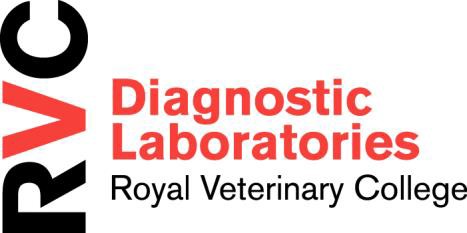 Hawkshead Lane, North Mymms,Hatfield, Herts AL9 7TAEmail: diagnosticlabs@rvc.ac.uk Telephone: 01707 666208LABORATORY EXAMINATION REQUEST(Electronic completion preferred - For more information, contacts etc., please consult our price list)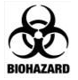 LAB USE ONLY DATE RECEIVEDCHARGEPATHOLOGY NUMBERYOUR REFCLIENT NAMEANIMAL NAMEDATE COLLECTED(dd/mm/yy):      SPECIES:      BREED:      SPECIES:      BREED:      AGESEXPREVIOUS SAMPLES SENT FROM THIS CASE?PREVIOUS SAMPLES SENT FROM THIS CASE?OUR REF     HAVE YOU SPOKEN TO A MEMBER OF STAFF RE: THIS CASE?HAVE YOU SPOKEN TO A MEMBER OF STAFF RE: THIS CASE?HAVE YOU SPOKEN TO A MEMBER OF STAFF RE: THIS CASE?NAME:     VETERINARY SURGEON NAME:      ADDRESS:     VETERINARY SURGEON NAME:      ADDRESS:     SAMPLE TYPE AND SITESAMPLE TYPE AND SITETEL:      EMAIL:      TEL:      EMAIL:      EXAMINATION REQUIREDEXAMINATION REQUIRED Please tick box if sample considered a Biohazard (please specify):                               Please tick box if sample considered a Biohazard (please specify):                               Please tick box if sample considered a Biohazard (please specify):                               Please tick box if sample considered a Biohazard (please specify):                              HISTORY                                                                                                                       HISTORY                                                                                                                       HISTORY                                                                                                                       HISTORY                                                                                                                         PERMISSION DECLINED FOR RESIDUAL SAMPLES TO BE USED FOR RESEARCH  PERMISSION DECLINED FOR RESIDUAL SAMPLES TO BE USED FOR RESEARCH  PERMISSION DECLINED FOR RESIDUAL SAMPLES TO BE USED FOR RESEARCH  PERMISSION DECLINED FOR RESIDUAL SAMPLES TO BE USED FOR RESEARCH